國際獅子會３００-Ｄ１區 　　函 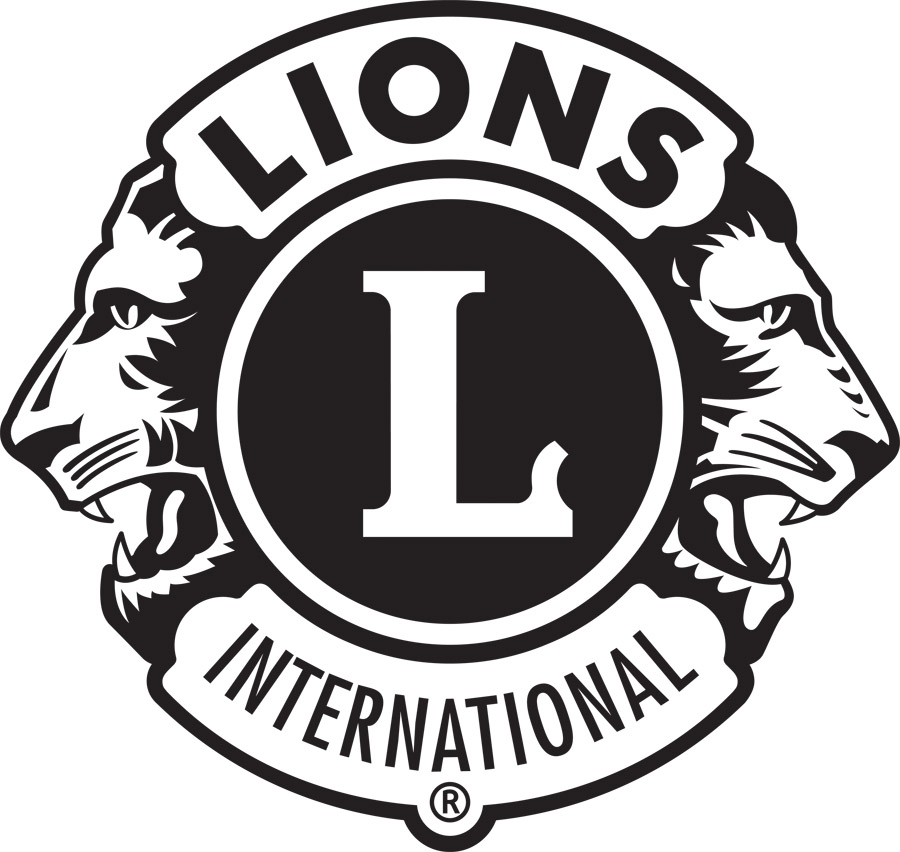 地址：704台南市西門路4段480號4-1樓電話：06-2510718-9傳真：06-2826850e-mail：service.lionsd1@msa.hinet.net網 址：www.300d1.org  聯絡人: 唐珮薏                                                                                                                                                                                                                                                                                                                                                                                                                                                                                                                                                                                                                                  受文者：2023-2024年度專區主席、分區主席、分會/會長、秘書、財務日期：2023年4月24日文號：獅吉字第188號主 旨：為辦理「2023-2024年度幹部講習會」,請準時參加。說 明：一、講習時間：2023年5月17日(星期三)09:00-10:00報到/與總監合照、10:00-18:00 研習、18:30-21:00晚宴二、講習地點：永康情定城堡(台南市永康區中正北路403號，永康交流道旁，06-3965555)三、請穿正式服裝。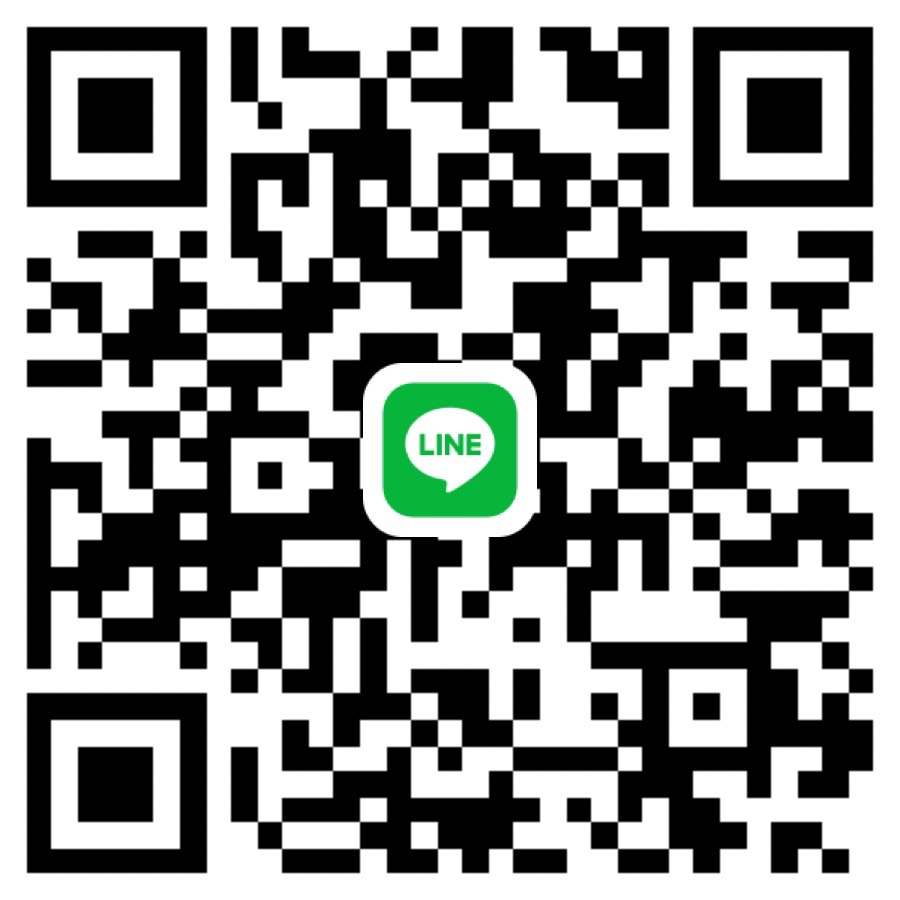 四、避免資源浪費，請於5月8日前於Line群組報名。五、梁總監當選人贈送2023-24年度〔專區〕主席、秘書、財務；〔分區〕主席、秘書、財務；〔分會〕會長、秘書、財務 活動T恤各一件，請登記尺寸。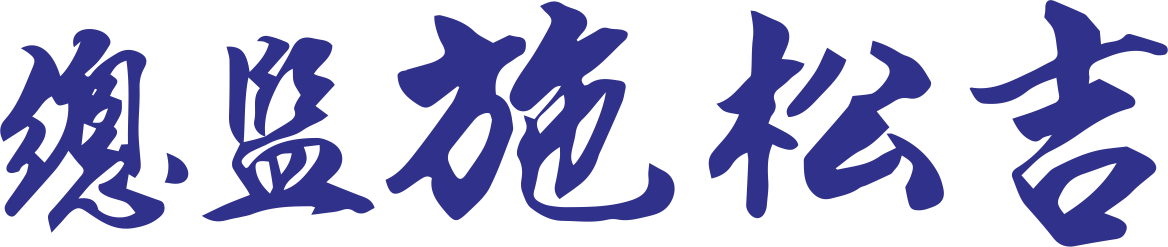 2023-2024年度 總監當選人 梁滙榛--------------------------------------------------------------------「2023-2024年度幹部講習會」報名表▓ 第______ □專區主席、□分區主席  (請打V)姓名:                   (   )参加, (   )參加晚宴。(   )不參加。T恤尺寸_______我的秘書和財務的T恤尺寸是_______和________ (恕不邀請參加)▓分會(會名)__________________(統一由會長通知及報名,謝謝)會長姓名_________________(   )參加,(   )參加晚宴。(   )不參加。T恤尺寸_______秘書姓名_________________(   )參加,(   )參加晚宴。(   )不參加。T恤尺寸_______財務姓名_________________(   )參加,(   )參加晚宴。(   )不參加。T恤尺寸_______